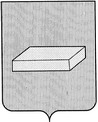 ГОРОДСКАЯ ДУМА ГОРОДСКОГО ОКРУГА ШУЯРЕШЕНИЕот 26 сентября 2013 г. N 171Об утверждении Правил  размещения и эксплуатации нестационарных торговых объектов на территории городского округа Шуя»(в редакции  Решений городской Думы городского округа Шуя  от  20.02.2014 №41, от 24.05.2017  № 76).В соответствии со ст. 10 Федерального закона от 28.12.2009 № 381-ФЗ "Об основах государственного регулирования торговой деятельности в Российской Федерации", приказом Департамента экономического развития и торговли Ивановской области от 18.02.2011 N 13-П "О порядке разработки и утверждения органами местного самоуправления муниципальных образований Ивановской области схем размещения нестационарных торговых объектов", решением городской Думы городского округа Шуя от 28.02.2013 N 41 "Об утверждении схемы размещения нестационарных торговых объектов на территории городского округа Шуя", заслушав и обсудив предложения Администрации городского округа Шуя, городская Дума решила:1. Утвердить Правила  размещения  и эксплуатации нестационарных торговых объектов на территории городского округа Шуя согласно приложению.2. Отменить решение Шуйской городской Думы от 27 октября 2004 года N 100 "О Правилах размещения объектов мелкорозничной сети и организации их работы на территории городского округа Шуя".3. Опубликовать настоящее решение в "Вестнике городского округа Шуя" и разместить на официальном сайте городского округа Шуя.Глава городского округа ШуяТ.Ю.АЛЕКСЕЕВА30 сентября 2013 года                                                                                                             Приложение	 к решениюгородской Думыгородского округа Шуяот 26.09.2013 N 171Правила размещения  и эксплуатация нестационарных  торговых объектов на территории городского округа Шуя 1. ОБЩИЕ ПОЛОЖЕНИЯ1.1. Настоящие Правила  размещения и эксплуатации нестационарных  торговых объектов на территории городского округа Шуя (далее - Правила) регулируют общественные отношения, связанные с размещением,  эксплуатацией нестационарных торговых объектов   на территории городского округа Шуя.1.2. Действие настоящих Правил распространяется на нестационарные торговые  объекты уличной торговли и нестационарные торговые объекты (киоски, павильоны), включенные в схему размещения нестационарных торговых объектов на территории городского округа Шуя (далее - Схема), утвержденную решением городской Думы городского округа Шуя от 28.02.2013 N 41 "Об утверждении схемы размещения нестационарных торговых объектов на территории городского округа Шуя".1.3. Действие настоящих Правил не распространяется на отношения, связанные с размещением нестационарных торговых объектов при проведении праздничных, общественно-политических, культурно-массовых и спортивно-массовых мероприятий, имеющих краткосрочный характер.Настоящими Правилами не регулируются отношения, связанные с размещением нестационарных торговых объектов, находящихся на территории розничных рынков и ярмарок.1.4. В целях соблюдения настоящих Правил к нестационарным  торговым объектам   относятся: сборно-разборные каркасные палатки, площадки для сезонной торговли, автомагазины, тележки, стеллажи, временные организации быстрого обслуживания (кафе летнего типа), передвижные изотермические емкости (цистерны), выносное холодильное и морозильное оборудование и другие средства развозной и разносной торговли, киоски, павильоны.1.5. Уличная торговля на территории городского округа Шуя осуществляется на основе патента на право организации уличной торговли на территории городского округа Шуя (далее - Патент) или разового патента.Порядок выдачи Патента утверждается постановлением Администрации городского округа Шуя.1.6. Нестационарные торговые объекты (киоски, павильоны) размещаются на основании разрешения на размещение нестационарных торговых объектов (киосков, павильонов) (далее - Разрешения).Порядок выдачи Разрешения утверждается постановлением Администрации городского округа Шуя.2. ОСНОВНЫЕ ПОНЯТИЯДля целей настоящих Правил используются следующие основные понятия:нестационарный торговый объект - торговый объект, представляющий собой временное сооружение или временную конструкцию, не связанную прочно с земельным участком вне зависимости от присоединения или неприсоединения к сетям инженерно-технического обеспечения, в том числе передвижное сооружение;автомагазин - специально оборудованный автотранспорт, автоприцеп заводского изготовления, имеющие витрину для выкладки образцов продукции, оснащенные торговым, холодильным, технологическим оборудованием, которые после работы ежедневно транспортируются к месту стоянки;кафе летнего типа (летняя закусочная) - нестационарный объект, представляющий собой специально оборудованное место с существующим твердым покрытием или покрытием из деревянных щитов, на которое установлено торгово-технологическое оборудование для предоставления услуг розничной торговли и общественного питания с потреблением продукции на месте и имеющее современное декоративно-художественное оформление.3. ОСНОВНЫЕ ТРЕБОВАНИЯ К РАЗМЕЩЕНИЮ НЕСТАЦИОНАРНЫХ ТОРГОВЫХ ОБЪЕКТОВ3.1. Нестационарные  торговые объекты размещаются на территории городского округа Шуя в соответствии со Схемой.3.2. Размещение  нестационарных торговых объектов должно соответствовать градостроительным, санитарным и другим требованиям и обеспечивать:- безопасность покупателей и продавцов;- свободный доступ покупателей к местам торговли;- возможность экстренной эвакуации людей и материальных ценностей в случае аварийных или чрезвычайных ситуаций;- нормальную пропускную способность пешеходных и транспортных потоков в местах размещения;- возможность подвоза товаров;- оптимальные условия работы организаций, расположенных в непосредственной близости;- сохранение эстетического облика города;- соблюдение чистоты и порядка.При установке нестационарных торговых  объектов не допускается повреждение и (или) уничтожение деревьев, кустов, газонов, элементов благоустройства.4. ОСНОВНЫЕ ТРЕБОВАНИЯ К ЭКСПЛУАТАЦИИ НЕСТАЦИОНАРНЫХ ТОРГОВЫХ ОБЪЕКТОВ4.1. При  эксплуатации нестационарных торговых объектов необходимо:- соблюдать требования нормативных правовых актов, регулирующих данный вид деятельности;- соблюдать требования санитарных норм и правил, регулирующих данный вид деятельности;- оборудовать  нестационарный торговый объект емкостью для сбора мусора (сборники с одноразовыми пакетами); не допускать их переполнения. Вывоз и утилизацию твердых бытовых отходов осуществлять на основе договоров с уполномоченной организацией;- незамедлительно освободить место уличной  торговли в случае необходимости проведения ремонтных работ, работ по предупреждению или ликвидации последствий чрезвычайных ситуаций.4.2.  Исключен.4.3. Кафе летнего типа должны оборудоваться зонтами, тентами, мебелью облегченной конструкции, иметь ограждение, освещение и озеленение.При размещении кафе летнего типа предусматривается наличие туалета для персонала и посетителей. Месторасположение туалета должно быть указано в объявлении, вывешенном в доступном для обозрения месте. Режим работы туалета должен соответствовать режиму работы предприятия. Плата за пользование туалетом не взимается.4.4. При организации работы кафе летнего типа, летних площадок при стационарных объектах общественного питания необходимо строго соблюдать тишину и покой граждан в ночное время. Использование звукового музыкального сопровождения допускается с 8-00 часов до 22-00 часов. Время работы кафе летнего типа: с 8-00 часов до 22-00 часов.4.5. Юридическое лицо, индивидуальный предприниматель, осуществляющие деятельность в нестационарном торговом объекте, обязаны довести до сведения потребителя место нахождения (адрес) и режим работы нестационарного торгового объекта. Юридическое лицо обязано информировать потребителя о фирменном наименовании (наименовании) своей организации, индивидуальный предприниматель - о фамилии, имени, отчестве. Данная информация размещается на вывеске.Юридическое лицо, индивидуальный предприниматель, осуществляющие деятельность в нестационарном  торговом объекте, должны:- предоставить потребителю информацию о государственной регистрации и наименование зарегистрировавшего их органа;- обеспечить наличие у продавцов следующих документов:- оригинала Патента, Разрешения.- личной медицинской книжки;- правил продажи отдельных видов товаров. Для кафе летнего типа - правил оказания услуг общественного питания;- Закона о защите прав потребителей;- книги отзывов и предложений.4.6. Исключен4.7. Срок размещения нестационарных торговых объектов устанавливается Схемой и составляет: для нестационарных торговых объектов уличной торговли - с 1 мая по 30 ноября; для нестационарных торговых объектов (киоски, павильоны) - не более 10 лет.  4.8. Размещение средств наружной рекламы и информации осуществляется при условии обязательного оформления разрешительных документов.5. ОТВЕТСТВЕННОСТЬ ЗА ОСУЩЕСТВЛЕНИЕ  ТОРГОВЛИ В НЕ УСТАНОВЛЕННЫХ ДЛЯ ЭТОГО  МЕСТАХ5.1. Лица, осуществляющие торговлю в неустановленных местах, несут административную ответственность в соответствии с действующим законодательством.6. КОНТРОЛЬ ЗА СОБЛЮДЕНИЕМ ПРАВИЛ УЛИЧНОЙ ТОРГОВЛИКонтроль за соблюдением Правил осуществляется органами и службами, имеющими на это право в соответствии с действующим законодательством, в пределах своей компетенции.